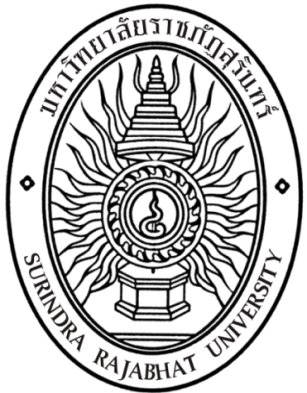 แผนปฏิบัติราชการและแผนการใช้จ่ายงบประมาณประจำปีงบประมาณ พ.ศ. 2566……………… หน่วยงาน……………………มหาวิทยาลัยราชภัฏสุรินทร์สารบัญ												       								หน้าแผนปฏิบัติราชการและแผนการใช้จ่ายงบประมาณรายจ่าย ของ ....................................ประจำปีงบประมาณ พ.ศ. 25661.	วิสัยทัศน์2.	พันธกิจ3.	วัตถุประสงค์ / เป้าหมายหน่วยงาน (ถ้ามี)4.	ยุทธศาสตร์ของหน่วยงาน5.	ความเชื่อมโยง / ความสอดคล้องของแผนยุทธศาสตร์ของมหาวิทยาลัยราชภัฏสุรินทร์                (พ.ศ. 2566 – 2570)  กับแผนยุทธศาสตร์ของหน่วยงาน6.	ตัวชี้วัดและค่าเป้าหมายการดำเนินงานตามแผนกลยุทธ์ของหน่วยงาน  ประจำปีงบประมาณ พ.ศ. 25667.	โครงการตามแผนปฏิบัติราชการ ประจำปีงบประมาณ พ.ศ. 2566 ของหน่วยงาน (PL.101, PL.102)   –ไฟล์ Excel--8.	แบบแผน/รายงานผลการใช้จ่ายงบประมาณ ผลผลิตและโครงการ งบประมาณรายจ่ายของหน่วยงาน ประจำปีงบประมาณ พ.ศ.2566 (PL.301, PL.301-2, PL.302, PL.302-1, PL.302-2)   –ไฟล์ Excel--9.	รายละเอียดโครงการตามแผนปฏิบัติราชการประจำปีงบประมาณ  พ.ศ. 2566  ของหน่วยงาน (PL.201)แบบขออนุมัติโครงการและแผนปฏิบัติการประเภท โครงการ  (  ) ภารกิจประจำ  (   ) ภารกิจสนับสนุนยุทธศาสตร์หน่วยงาน กองนโยบายและแผน สำนักงานอธิการบดีประจำปีงบประมาณ พ.ศ. 2566โครงการ 	ผู้รับผิดชอบโครงการ 	ความเชื่อมโยงกับแผนในระดับต่างๆ    แผนระดับที่ 1ความสอดคล้องกับเป้าหมายยุทธศาสตร์ชาติ*เป้าหมายที่ 1 : ประเทศชาติมั่นคง ประชาชนมีความสุขเป้าหมายที่ 2 : ยกระดับศักยภาพในหลากหลายมิติเพื่อการพัฒนาเศรษฐกิจอย่างต่อเนื่องเป้าหมายที่ 3 : พัฒนาคนในทุกมิติและในทุกช่วงวัยให้เป็นคนดี เก่ง และมีคุณภาพเป้าหมายที่ 4 : สร้างโอกาสและความเสมอภาคทางสังคมเป้าหมายที่ 5 : สร้างการเติบโตบนคุณภาพชีวิตที่เป็นมิตรกับสิ่งแวดล้อมเป้าหมายที่ 6 : ภาครัฐของประชาชน เพื่อประชาชนและประโยชน์ส่วนรวมความสอดคล้องกับยุทธศาสตร์ชาติแต่ละด้าน*แผนระดับที่ 2ความสอดคล้องกับแผนปฏิรูปประเทศ*ความสอดคล้องกับแผนพัฒนาเศรษฐกิจและสังคมแห่งชาติ* ยุทธศาสตร์ที่	:								เป้าหมายที่ 										แนวทางการพัฒนา 								 ความสอดคล้องกับแผนความมั่นคงแห่งชาติยุทธศาสตร์ที่									ความสอดคล้องกับแผนแม่บทภายใต้ยุทธศาสตร์ชาติยุทธศาสตร์ที่									แผนระดับที่ 3 (ตามมติ ครม. วันที่ 4 ธันวาคม 2560)	แผนที่สอดคล้อง										แผนที่สอดคล้อง									ความสอดคล้องกับนโยบายรัฐบาล*นโยบายการปกป้องและเชิดชูสถาบันพระมหากษัตริย์นโยบายการรักษาความมั่นคงของรัฐและการต่างประเทศนโยบายการลดความเหลื่อมล้ำของสังคม และการสร้างโอกาสการเข้าถึงบริการของรัฐนโยบายการศึกษาและเรียนรู้ การทำนุบำรุงศาสนา ศิลปะและวัฒนธรรมนโยบายการยกระดับคุณภาพบริการด้านสาธารณสุขและสุขภาพของประชาชนนโยบายการเพิ่มศักยภาพทางเศรษฐกิจของประเทศนโยบายการส่งเสริมบทบาทและการใช้โอกาสในประชาคมอาเซียนนโยบายการพัฒนาและส่งเสริมการใช้ประโยชน์จากวิทยาศาสตร์ เทคโนโลยี การวิจัย และพัฒนา และนวัตกรรมนโยบายการรักษาความมั่นคงของฐานทรัพยากร และการสร้างสมดุลระหว่างการอนุรักษ์ กับการใช้ประโยชน์อย่างยั่งยืนนโยบายการส่งเสริมการบริหารราชการแผ่นดินที่มีธรรมาภิบาล และการป้องกันปราบปรามการทุจริต และประพฤติมิชอบในภาครัฐนโยบายการปรับปรุงกฎหมายและกระบวนการยุติธรรมกฎหมายที่เกี่ยวข้องสอดคล้องกับแผนมหาวิทยาลัย		ยุทธศาสตร์มหาวิทยาลัยราชภัฏสุรินทร์ยุทธศาสตร์ที่ 								เป้าประสงค์ : 								 	แผนพัฒนาของหน่วยงาน (สนอ.)ยุทธศาสตร์ที่ 								เป้าประสงค์ : 								 	การประกันคุณภาพการศึกษาของ สกอ.องค์ประกอบที่ 	  ตัวบ่งชี้ที่ 		หลักการและเหตุผลวัตถุประสงค์5.1 											5.2 											กลุ่มเป้าหมายกลุ่มเป้าหมาย คือ 						  จำนวน	 คน         ซึ่งประกอบด้วย6.1											6.2											6.3 											6.4 											6.5 											ตัวชี้วัดความสำเร็จของโครงการสถานที่ดำเนินงานกิจกรรมและแผนการดำเนินกิจกรรมงบประมาณรวมของโครงการ	  จำนวน			บาท (	  ตัวหนังสือ	) งบประมาณแผ่นดิน  	จำนวน	บาทงบรายได้		จำนวน	บาทกิจกรรมและรายละเอียดงบประมาณผลการดำเนินงานที่คาดว่าจะได้รับผลผลิต (Output)ผลลัพธ์ (Outcome)ผลกระทบ (Impact)วิธีการติดตามและประเมินผลลงชื่อ					(					)ตำแหน่ง 				       ผู้เสนอโครงการ1.วิสัยทัศน์2.พันธกิจ3.วัตถุประสงค์ / เป้าหมายหน่วยงาน (ถ้ามี)4.ยุทธศาสตร์ของหน่วยงาน5.ความเชื่อมโยง / ความสอดคล้องของแผนยุทธศาสตร์มหาวิทยาลัยราชภัฏสุรินทร์              (พ.ศ. 2566 – 2570)  กับแผนยุทธศาสตร์ของหน่วยงาน6.ตัวชี้วัดและค่าเป้าหมายการดำเนินงานตามแผนกลยุทธ์ของหน่วยงาน7.โครงการตามแผนปฏิบัติราชการ ประจำปีงบประมาณ พ.ศ. 2566 ของหน่วยงาน (PL.101)8.แบบแผน/รายงานผลการใช้จ่ายงบประมาณ ผลผลิตและโครงการ งบประมาณรายจ่ายของหน่วยงาน ประจำปีงบประมาณ พ.ศ.2564 (PL.301, PL.301-1, PL.302,            PL.302-1, PL.302-2)9.รายละเอียดโครงการตามแผนปฏิบัติราชการประจำปีงบประมาณพ.ศ.2566                            ของหน่วยงาน (PL.201)แผนยุทธศาสตร์ของมหาวิทยาลัยราชภัฏสุรินทร์ (พ.ศ. 2566 – 2570)  แผนยุทธศาสตร์ของหน่วยงานยุทธศาสตร์เป้าประสงค์ตัวชี้วัดค่าเป้าหมาย ปี 66กลยุทธ์โครงการตามแผนกลยุทธ์ผู้รับผิดชอบ2.1 ยุทธศาสตร์ชาติที่เกี่ยวข้องโดยตรง*       (เลือกได้เพียง 1 ด้าน)เป้าหมายที่เกี่ยวข้องประเด็นที่เกี่ยวข้องยุทธศาสตร์ที่	 :			 	เป้าหมายที่ 	 							ประเด็นที่ 							2.2 ยุทธศาสตร์ชาติที่เกี่ยวข้องในระดับรอง       (เลือกได้มากกว่า 1 ด้าน)เป้าหมายที่เกี่ยวข้องประเด็นที่เกี่ยวข้องยุทธศาสตร์ชาติด้าน ...............-.............. 	เป้าหมายที่ 	 							ประเด็นที่ 							1.1 แผนปฏิรูปประเทศด้านที่เกี่ยวข้องโดยตรง* (เลือกได้เพียง 1 ด้าน)เป้าหมายที่เกี่ยวข้องประเด็นปฏิรูปแผนปฏิรูปประเทศ                ด้านที่							 เป้าหมายที่ 										 ประเด็นที่ 								แนวทาง/กิจกรรม							1.2 แผนปฏิรูปประเทศด้านที่เกี่ยวข้องในระดับรอง (เลือกได้มากกว่า 1 ด้าน)เป้าหมายที่เกี่ยวข้องประเด็นที่เกี่ยวข้องแผนปฏิรูปประเทศ                ด้านที่							 เป้าหมายที่ 										 ประเด็นที่ 								แนวทาง/กิจกรรม							ตัวชี้วัดความสำเร็จของโครงการค่าเป้าหมายเชิงปริมาณ : เชิงคุณภาพ : เชิงเวลา : เชิงต้นทุน : กิจกรรมกลุ่มเป้าหมายและจำนวนแผนการดำเนินงานกิจกรรมที่ 						กลุ่มเป้าหมาย คือ 					 จำนวน			 คนไตรมาสที่ 1 : 		 บาทไตรมาสที่ 2 : 		 บาทไตรมาสที่ 3 : 		 บาทไตรมาสที่ 4 : 		 บาทประจำปีงบประมาณ 2564แหล่งงบประมาณประเภท
งบรายจ่ายจำนวนเงินรายละเอียดค่าใช้จ่ายเงินแผ่นดินงบ		รวมจำนวน		บาทเงินรายได้รวมจำนวน		บาท